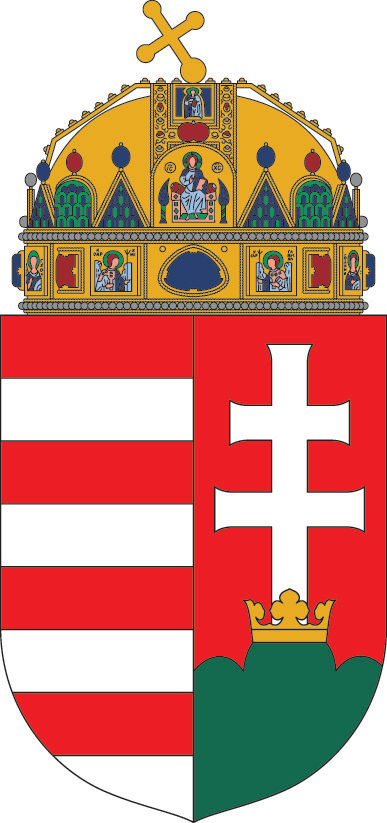 TISZAI VÍZIRENDÉSZETI RENDŐRKAPITÁNYSÁGCSONGRÁD VÁROSPOLGÁRMESTERI HIVATALC S O N G R Á D TÁJÉKOZTATÓ Tiszai Vízirendészeti Rendőrkapitányság, Szeged Vízirendészeti Rendőrőrs 2021. évitevékenységéről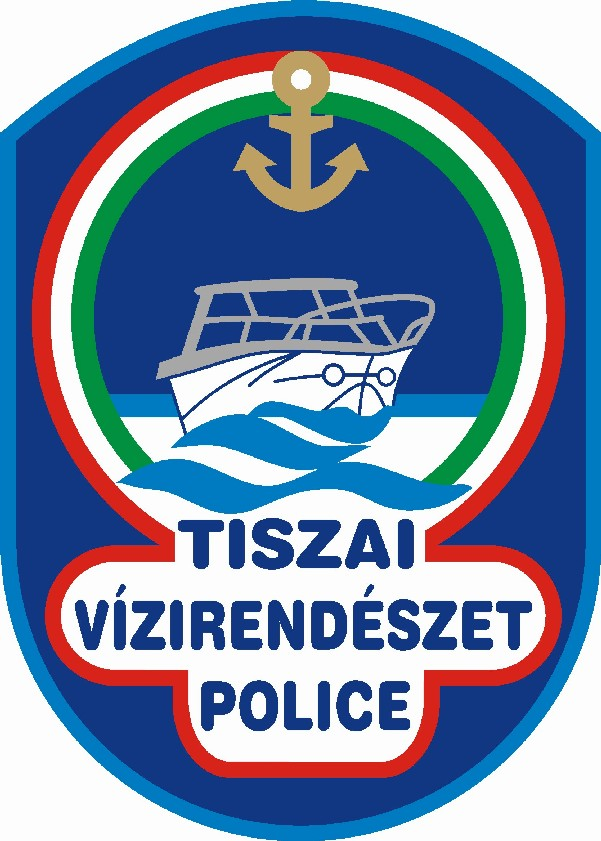 2022.Közbiztonsági helyzetértékelésA Tiszai Vízirendészeti Rendőrkapitányság Szeged Vízirendészeti Rendőrőrsének (továbbiakban: rendőrőrs) működési területe a Tisza folyó 159,600 fkm-től (szerb-magyar határ) a Tisza folyó 266 fkm-ig terjed. Három megye (Csongrád-Csanád Megye, Jász-Nagykun-Szolnok Megye, Bács-Kiskun Megye), közigazgatási területét érinti. A rendőrőrs működési területe két megyei jogú város (Szeged, Hódmezővásárhely) több város és község közigazgatási területét érinti.A rendőrőrs működési területén található Csongrád város közigazgatási területe a Tisza folyó 239,6 fkm.-től (Csongrád - Szentes közúti híd) a Tisza folyó 258 fkm.-ig (Csongrád-Csanád Megye – Bács-Kiskun Megye megyehatár).  A rendőrőrs által Csongrád város vonatkozásában felügyelt területen 1 közúti híd, 1 vasúti híd, 1 pontonhíd és kompátkelőhely található. Említést érdemel még a Tisza folyó – Hármas-Körös torkolatánál találgató Körös-toroki üdülőterület és szabadstrand.  A nagyhajó közlekedés nem igazán jellemző, inkább csak a folyó mentén illetékes vízügyi igazgatóságok jégtörő és egyéb szolgálati hajóinak közlekedése tapasztalható. Ezzel ellentétben az egyre fokozódó turisztikai jelenlét és a kikapcsolódási igények színvonalának növekedésével a modern és nagyértékű kisgéphajókkal közlekedők, az egyre szerteágazóbb vízisportokat kedvelők jelenléte érzékelhető. Nem kerülheti el a figyelmet a térségbe látogató számos vízparti horgász, a védőtöltéseket igénybe vevő kerékpározó turista, a Körös-toroki üdülőterületen működő éttermek, szórakozóhelyek, szabadstrand széleskörű látogatottsága, hétvégenként a fürdőhely túlzsúfolt forgalma.   A működési területen 2 csónak - és kishajókikötő, illetve nagyszámú úszómű, móló található. A turisztikai időszakban, illetve a hétvégeken jelentősen megnő a közforgalmi kikötők látogatottsága és ezzel egyidejűleg a sport - és kedvtelési célú kisgéphajók, vízi sporteszközt vontató kisgéphajók, horgászcsónakok és a vízi sporteszközök egyidejű közlekedése. A körös-toroki szabadstrand látogatottsága is ezen időszakra frekventálódik, a fürdőzők napi létszáma eléri a 2000-3000 főt is. A folyó ezen szakaszán 2021 évben 50 sport - és kedvtelési célú kisgéphajó, valamint 30-40 db horgászcsónak volt kikötve a 2 db közforgalmú kikötőben és a folyó városi szakaszán található úszóműveknél.A Körös-toroki szabadstrand területén a teljes turisztikai idényben 2 fő vízimentő látott el szolgálatot.A múlt évben árvízi helyzet nem alakult ki területünkön.A regisztrált bűncselekmények számának alakulásaA terület a nagy létszámú vízi járművek számához, valamint a folyón és annak partján megjelenő állampolgárok számához viszonyítva bűnügyileg enyhén fertőzött.Hajózás szempontjából a Tisza 242,8 fkm.-től (Körös-toroki üdülőterület kezdete) – a Tisza 247,2 fkm. közötti szakasza (pontonhíd) a fürdőzők és vízen közlekedők nagy száma miatt a nyári idényben kiemelt közlekedési kockázatú.Vagyon elleni bűncselekményeket tekintve a vízijármű és vízijármű alkatrész lopás szempontjából legveszélyeztetettebb terület a Csongrád Körös-toroki üdülőterület, valamint a Tisza folyó Csongrád Öregszőlők alatti területe. Az illegális fakitermelés szempontjából veszélyeztetett területek Csongrád-Bokros, külterületéhez tartozó hullámtéri erdőségek. 2021. évben vízijármű és vízijármű alkatrész lopás - illetve járművezetés ittas állapotban bűncselekmény nem történt. A tulajdon elleni szabálysértésekkel kapcsolatos tapasztalatokA rendőrőrsön tulajdon elleni szabálysértés elkövetése miatt előkészítő eljárás elrendelésére a tárgyidőszakban nem került sor. A kisebb súlyú tulajdon elleni szabálysértéseket - fa - és hallopásokat - helyszíni bírság intézkedésekkel szankcionáltuk. Az állampolgárok közbiztonság érzetének fokozása érdekében törekszünk a legoptimálisabb szolgálatszervezéssel a közterületi jelenlét növelésére. A tulajdon elleni szabálysértések megelőzése és felderítése érdekében a körzeti megbízottak útján folyamatos kapcsolatot tartunk a kikötőt üzemeltetőkkel, halászati hasznosítókkal, természetvédelmi szervezetekkel, horgász szövetségekkel, illetve az állampolgárokkal.Szabálysértésekkel kapcsolatos adatokA szabálysértési és jogsértési feljelentések és helyszíni bírságok számában a korábbi évhez képest csökkenés tapasztalható, melynek oka lehet a közterületi jelenlét növelése a veszélyeztetettebb területeken illetve az állampolgárok jogszabálykövetőbb magatartása is. A vízi jármű ittas állapotban történő vezetésének szabálysértését elkövető személyek száma növekedett. Az intézkedési számok enyhe emelkedésének oka, hogy a rövid idegenforgalmi szezonban a koronavírus járvány miatt a külföldi utazások, nyaralások korlátozásával a korábbi éveknél nagyobb számban jelennek meg az emberek a vízterületeken, vízpartokon.A vízirendészeti intézkedések során jellemző volt a csónak és kishajó biztonsági követelményeire vonatkozó szabályok megsértése.  Tárgyévben is jellemző volt a helyszíni bírságoló tevékenység helyett gyakrabban alkalmazott figyelemfelhívás intézkedés. Ez összhangban van azzal az elvárással, hogy az állomány az intézkedései során – amennyiben annak törvényi feltételei adottak, valamint a terület közbiztonsági helyzete, a cselekmény tárgyi súlya a súlyosabb szankciót nem indokolja – alkalmazza a figyelemfelhívás jogintézményét. A vízijárművek, illetve a vízen, vízparton tartózkodók, és a véd töltésen közlekedők ellenőrzése során tapasztalható, hogy a tevékenységek végzéséhez szükséges engedélyeket egyre többen váltják ki, törekednek arra, hogy a vízijárművek műszaki állapota, felszerelése megfeleljen a hatályos előírásoknak. A közlekedésbiztonsági helyzet, az abban bekövetkezett változásokCsongrád város tekintetében a közlekedésbiztonsági helyzet jónak mondható, tekintettel arra, hogy a folyó Csongrád városi szakaszának kivételével külterületen található. Ezen területen a hajóforgalom, sport- és kedvtelési célú hajók közlekedése igen gyér, a terület ezen részén csak minimális számú csónakos horgász közlekedik. A folyó Csongrád városi szakasza, a Körös-toroki üdülőterület, a Hármas-Körös folyó torkolata, valamint a Körös-toroki szabadstrand környéke azonban közlekedésbiztonsági szempontból potenciális veszélyforrásnak számít. Ezen területen problémát jelentenek a hajózóútban veszteglő csónakok, (horgászok) valamint az egyidejűleg közlekedő sport és kedvtelési célú kisgéphajók, illetve a szabadstrandról kiúszó személyek együttes jelenléte.Az elmúlt egy évben kiemelt figyelmet fordítottunk a fent említett vízterület ellenőrzésére, melynek során 17 esetben alkalmaztunk biztonsági intézkedést, mely műszakihibás hajó mentéséből, illetve a szabadstrandról kiúszó személyek biztonságba helyezéséből tevődött össze.A területen víziközlekedési baleset nem történt, vízbefulladás nem történt. A közbiztonság érdekében tett intézkedések A rendőrőrs vezetésében és a végrehajtó személyi állomány vonatkozásában személyi változás nem történt, így a rendőrőrs teljes létszámmal látta el feladatait.   Alapvető szándék volt a közrend és közbiztonság, valamint a folyón annak partján megjelenő állampolgárok szubjektív közbiztonságérzetének erősítése, továbbá kiemelt figyelmet fordítottunk a lakosság rendőrségbe vetett bizalmának növelésére. Még a turisztikai idény előtt a társhatóságok bevonásával átfogó kikötő ellenőrzést hajtottunk végre, melynek eredményeként megállapítható, hogy a működési területen található kikötők rendelkeznek üzemeltetési engedéllyel, a működésük a hatályos jogszabályoknak megfelel. Idegenforgalmi szezonban, különösen a hétvégéken voltunk jelen a szolgálati késgéphajóinkkal a frekventált vízterületeken. (Körös-toroki üdülőterület) A tervezett erők, eszközök ésszerű felosztásával, az együttműködő szervek széleskörű bevonásával a nyári hónapok minden hétvégéje lefedett volt.A szolgálatok célja a víziközlekedés, a fürdőzés biztonságának fenntartása, továbbá a vízi balesetek megelőzése volt. Ezen ellenőrzések során gondos figyelmet fordítottunk a Körös-toroki üdülőterületre, a vízi közlekedés, a horgászat, a szabad vízen tartózkodás szabályainak betartatására, valamint a szabad vizű strandokon, illetve kikötők területén folytatott tevékenység felügyeletére.A közterületi szolgálatok során - a közbiztonság javítása érdekében - több esetben teljesítettünk a védőtöltéseken és árterületeken gyalogos járőrszolgálatot. Az év végi ünnepek idején a bűnügyi osztállyal és hatósági állatorvosok bevonásával közös ellenőrzések kerültek végrehajtásra a hal árusító helyeken, valamint éttermekben. Törekedtünk az illegális úton forgalomba kerülő halak árusításának megakadályozására.Az őrs Csongrád város vonatkozásában továbbra is Pál Zoltán c.  r. főtörzszászlós körzeti megbízott látta el a vízirendészeti feladatokat. Elérhetősége folyamatosan biztosított, fogadó óráit havi egy alkalommal a vízirendészeti rendőrőrs csongrádi objektumában tartotta. Az önkormányzatnál folyamatos kapcsolatot alakított ki a helyi polgárőrvezetővel és az önkormányzat dolgozóival. Ezen túl kapcsolatot tartott a jogkövető horgászokkal és a helyi horgászegyesülettel, továbbá az Csongrád Rendőrkapitányság munkatársaival.   Az igazgatásrendészeti és hatósági tevékenység A Tiszai Vízirendészeti Rendőrkapitányság szabálysértési hatósági jogkörébe a hajózással összefüggő, valamint a víziközlekedési szabályok megszegésével kapcsolatos szabálysértések elbírálása tartozik. Az értékelt időszakban csökkent azon személyekkel szemben tett feljelentések száma, akik vízi járműveik, úszóműveik kikötéseit szabálytalanul hajtották végre. Több alkalommal került sor feljelentés megtételére olyan ügyben, ahol a képesítéshez kötött járművezetővel szemben azért intézkedtek, mert a magyar belvizeken történt közlekedés során horvát vezetői képesítést adott át az intézkedő rendőrnek. Azokban az ügyekben, ahol horvát képesítéssel közlekedett az eljárás alá vont személy, és mellette másik képesítéssel nem rendelkezett, minden esetben engedély nélküli vezetés szabálysértés elkövetése miatt járt el hatóságunk. 2020. év január 01. napjától módosult A hajózási képesítésekről szóló 15/2001. (IV. 27.) KöViM rendelet, melynek a 9. § már egyértelműen leírja, hogy milyen feltételek fennállása esetén fogadható el a horvát képesítés. A Tisza folyón, a járványügyi helyzetre tekintettel, a korábbi évekhez hasonló (Budapest Főváros Kormányhivatala Közlekedési Főosztályával és a Révhajósok Országos Szövetségével) közös kompellenőrzést nem hajtottunk végre. A területen üzemelő komp ellenőrzését a körzeti megbízottak hajtották végre. Komppal kapcsolatos szabálysértés elkövetése miatt eljárás lefolytatására nem került sor, az apróbb hiányosságok korrigálására 30 napos határidőt adtunk, melyet a kompüzemeltetők minden esetben betartottak.  A fürdőhely kijelölési, valamint a fürdővíz használatának engedélyezése végett lefolytatott eljárások során a Tiszai Vízirendészeti Rendőrkapitányság, mint szakhatóság jár el, és a jogszabályokban meghatározott feltételek fennállása, illetve azok betartása mellett járul hozzá, azok kijelöléséhez. Vízirendezvény engedélyezése iránti kérelem benyújtására, Csongrád város vonatkozásában nem került sor.A bűn – és baleset-megelőzésA rendőrkapitányságunk teljes személyi állománya kiemelt hangsúlyt fordít a balesetmegelőzési tevékenység végrehajtására. A baleset-megelőzés célja, hogy a szabad vizeken előforduló víziközlekedési, fürdőzéssel kapcsolatos balesetek, halálesetek száma csökkenjen.Kiemelt figyelmet fordítunk a terület, azaz a szabad vizek sajátosságaira, a veszélyforrások feltárására, azok elhárítására, megelőzésére. A prevenciós tevékenység során a célirányos víziközlekedési ellenőrzéseket preventív kampányokkal, sajtómegjelenésekkel egészítettük ki, növelve ezzel az ellenőrzések hatásfokát, tudatosítva a vízen közlekedőkben, és a fürdőzőkben a jogellenes magatartások veszélyeit.A szabad vizek mentén fürdőzők biztonságának javítása érdekében a fürdőzéssel kapcsolatos szabályok, ajánlások széles körben terjesztése állandó feladatunk. A prevenciós munkába elengedhetetlen az iskolák és óvodák bevonása. A megelőzés eredményes megvalósítása érdekében szükséges korosztályokra lebontva kidolgozni az előadások módszerét.   Az érintett óvodák, általános és középfokú intézményekben a bűn- és baleset megelőzési tevékenység jelentősen lecsökkent a Covid-19 járvány terjedésének megakadályozásával összhangban. A pandémia által határolt lehetőségekhez képest néhány esetben országos rendezvényen (Fegyver-Horgász-Vadász kiállítás ) vettünk részt, ahol kiadványokkal, valamint személyesen adtunk tájékoztatást az érdeklődőknek. Innovatív módszereink alkalmasak arra, hogy az állampolgárok megismerjék, befogadják a prevenciós ajánlásokat és tudják azt, ha valaki a vízen bajba kerül, mit kell tenniük, kit kell értesíteniük. EgyüttműködésMűködési területünk önkormányzataival jó, Csongrád Város Önkormányzatával kiváló kapcsolatot ápoltunk az értékelt évben is.A napi szolgálatellátás során a legfőbb együttműködő személyek a Horgászegyesületek Csongrád-Csanád Megyei Szövetségének hivatásos és társadalmi halőrei, a horgászegyesületek vezetői, halőrei, valamint a Kiskunsági Nemzeti Park őrei. Ezen személyekkel a kapcsolattartás és információcsere folyamatos.Állandó a kapcsolattartás a vízügyi igazgatóságok munkatársaival, gátőreivel és a területen lévő rendőrkapitányságok körzeti megbízottjaival is.  Eseti jelleggel a csongrádi Tiszatáj Polgárőr Egyesület tagjaival is voltak közös szolgálatellátások.Összegzés, kitűzött feladatok a következő időszakraA Szegedi Vízirendészeti Rendőrőrs feladatellátása során kötődik az idegenforgalomhoz, valamint az állampolgárok szabadidős elfoglaltságához. Tevékenységünket jelentősen befolyásolja a változékony időjárás, a Tisza folyó mindenkori vízállása, valamint a vízparti, és vízterületek látogatottsága.A rendőrőrs a korábbi évben megfogalmazott célkitűzéseit elérte, biztosítottuk a működési területünkön tartózkodó állampolgárok személy- és vagyonbiztonságát, a vízi közlekedés rendjét. Az őrs együttműködési tevékenysége a társzervekkel, az önkormányzatokkal, az állami és társadalmi szervezetekkel kiemelkedő.A fentieket összegezve a Szeged Vízirendészeti Rendőrőrs 2021. éves tevékenységét eredményesnek értékelem.A rendőrőrs az előttünk álló évre az alábbi feladatokat tűzte ki célul:Interaktív együttműködés megvalósítása az illetékes természetvédelmi hatóságokkal, a halászati hasznosítókkal és vízügyi igazgatóságokkal   Elsősorban a Tisza folyón az együttműködő halászati hasznosítók és természetvédelmi hatóságok bevonásával fokozott közterületi jelenlét biztosításaa nyári idényben fokozott ellenőrzések havi szintű végrehajtása a vízi közlekedés rendjének fenntartása érdekében.További vízirendészeti feladatok:Csongrád város szabadstrandján, partszakaszán, rendszeres rendőri jelenlét biztosítása, úszó és vízparti létesítményeinek figyelemmel kíséréseaz önkormányzatok turisztikai szempontból jelentős hajózási fejlesztéseinek támogatásasegítő, támogató, együttműködő intézkedések foganatosításaSzeged, „időbélyegző szerint”								Fischer Gábor r. őrnagy	őrsparancsnokOlvasta:Illés Gergely r.alezredesrendészeti osztályvezetőEGYETÉRTEK:Busi László r. ezredes rendőrségi főtanácsos   kapitányságvezető